            ОСНОВНО УЧИЛИЩЕ „ЗАХАРИ СТОЯНОВ” 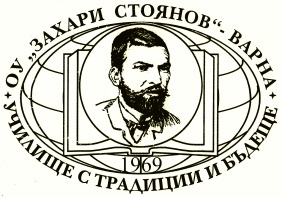                            гр. Варна, кв. „Чайка”, тел. 052/301 897, http://www.ou-zaharistoyanov.comГРАФИКза провеждане на часа за консултиране на родители и ученици и водене на училищната документацияза ІІ учебен срок, 2014/2015 учебна годинаУТВЪРЖДАВАМ:ПЕТРАНКА ЗАХОСДиректор на ОУ „Захари Стоянов“Клас / ПаралелкаКласен ръководителВреме на провеждане ЧасЧасМясто на провеждане Клас / ПаралелкаКласен ръководителВреме на провеждане І см.ІІ см.Място на провеждане І а клас-РИИИЛилия Кръстевасряда12.10101І б клас-Нина Райчевасряда12.10102І в клас-Юлия Аговскасряда12.10103І г клас-Мария Зандовасряда12.10104І д клас-Кулина Димовасряда12.10105ІІ а клас - РИИИИлина Мариновасряда12,1017,20106ІІ б класДаниела Николовасряда12.1017,25108ІІ в класСтилияна Йордановасряда12.1012,10107ІІ г класТатяна Ивановасряда11.3016.40109ІІ д класНина Колевасряда11.5016.40101ІІ е класЛюдмила Атанасовапетък11.3016.40108ІІ ж класМарияна Куртевасряда12.3017.15102ІІІа клас-РИИИВалентина Ивановасряда11.5017.50213ІІІ б класМилка Стояновасряда11.5017.50214ІІІ в класЖивка Каравелскасряда11.5017.50215ІІІ г класНедка Узуновасряда11.5017.50216ІІІ д класБистра Димитровасряда11.5017.50301ІІІ е класМилка Атанасовасряда11.5017.50302ІV а клас –РИИИЕли Атанасовасряда11.5017.50200ІVб клас - РИИИДаниела Димитровасряда11.0017.00300ІV в класМарийка Колевасряда11.5017.50303ІV г класЕкатерина Цоневасряда11.5017.50304ІV д класКатя Кириловасряда11.5017.50109ІV е класДимка Поповасряда11.5017.50305V а класЗлатинка Боляровасряда11.5017.50Уч. стаяV б класАнжелина Георгиевасряда11.5017.50Уч. стаяV в класСветлана Тилевасряда11.5017.50Уч. стаяV г класЮлия Добревасряда11.0017.00Уч. стаяVІ а класДобрина Копринковасряда11.5017.50Уч. стаяVІ б класНебие Шекировасряда11.0017.00Уч. стаяVІ в класХристина Ханджиевавторник11.5017.50Уч. стаяVІ г класГеорги Тодоровсряда11.0017.00Уч. стаяVІІ а класГалина Радевасряда11.5017.50Уч. стаяVІІ б класИванка Димитровасряда10.1016.10Уч. стаяVІІ в класЛюдмила Стойчевасряда09.1015.10Уч. стаяVІІ г класМагдалена Мариновапонеделник09.0018.30Уч. стая